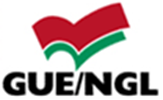 Οι τροπολογίες που υπερψηφίστηκαν:Τροπολογία		<NumAm>1</NumAm><RepeatBlock-By><By><Members>Δημήτριος Παπαδημούλης</Members><AuNomDe>{GUE/NGL}εξ ονόματος της Ομάδας GUE/NGL</AuNomDe></By></RepeatBlock-By><TitreType>Έκθεση</TitreType>	A9-0081/2020<Rapporteur>David Cormand</Rapporteur><Titre>Οικονομικές δραστηριότητες της Ευρωπαϊκής Τράπεζας Επενδύσεων – ετήσια έκθεση 2019</Titre><DocRef>(2019/2126(INI))</DocRef><DocAmend>Πρόταση ψηφίσματος</DocAmend><Article>Παράγραφος 37</Article></Amend>Τροπολογία		<NumAm>2</NumAm><RepeatBlock-By><By><Members>Δημήτριος Παπαδημούλης</Members><AuNomDe>{GUE/NGL}εξ ονόματος της Ομάδας GUE/NGL</AuNomDe></By></RepeatBlock-By><TitreType>Έκθεση</TitreType>	A9-0081/2020<Rapporteur>David Cormand</Rapporteur><Titre>Οικονομικές δραστηριότητες της Ευρωπαϊκής Τράπεζας Επενδύσεων – ετήσια έκθεση 2019</Titre><DocRef>(2019/2126(INI))</DocRef><DocAmend>Πρόταση ψηφίσματος</DocAmend><Article>Παράγραφος 89</Article>29.07.2020                                                                                                        Γραφείο Τύπου ΣΥΡΙΖΑΠρόταση ψηφίσματοςΤροπολογία37.επιμένει ότι η ΕΤΕπ πρέπει να εφαρμόζει την αρχή της ενεργειακής απόδοσης σε όλες τις δανειοδοτικές της πράξεις για την ενέργεια, συνεκτιμώντας τον αντίκτυπο της ενεργειακής απόδοσης στη μελλοντική ζήτηση και τη συμβολή της στην ενεργειακή ασφάλεια·37.επιμένει ότι η ΕΤΕπ πρέπει να εφαρμόζει την αρχή της ενεργειακής απόδοσης και να θέτει τον στόχο της αντιμετώπισης της ενεργειακής φτώχειας σε όλες τις δανειοδοτικές της πράξεις για την ενέργεια, συνεκτιμώντας τον αντίκτυπο της ενεργειακής απόδοσης στη μελλοντική ζήτηση και τη συμβολή της στην ενεργειακή ασφάλεια·Πρόταση ψηφίσματοςΤροπολογία89.καλεί την ΕΤΕπ να διασφαλίσει μια περισσότερο ισόρροπη εκπροσώπηση των δύο φύλων, ιδίως στις ανώτερες θέσεις της·89.καλεί την ΕΤΕπ να ενθαρρύνει τη συμμετοχή των γυναικών και να προωθεί ενεργά την ισόρροπη εκπροσώπηση των φύλων στις ανώτερες θέσεις της·